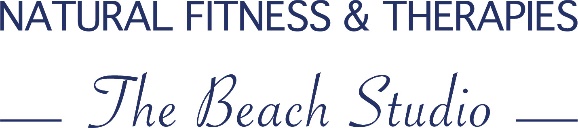 Royal Parade, Eastbourne BN22 7AQTEL: 01323 732024 info@nftceastbourne.co.uk  https://www.naturalfitnessandtherapies.com/CONTACT US FOR A FREE PILATES ASSESSMENT ON 07745 12935NEW TO THE TIMETABLE CLASSES ARE HIGHLIGHTED IN RED TIMETABLEMONDAY09.45 – 10.45		YOGA				              SARAH LEE (COMMENCING 27/09)11.15 – 12.10	PILATES LEVEL 2	DOROTA16.00 -  17.00                  TAI – CHI BEGINNERS                                   TINA (COMMENCING 27/09)18.00 - 18.55		PILATES LEVEL 2 			TRACY F19.10 – 20.05		PILATES MIXED				TRACY F TUESDAY08.30 - 09.25		PILATES (LEVEL 1)			WENDY H09.40 – 10.35		PILATES (LEVEL 2)			WENDY H10.45 - 11.45                   X-HAIL MEDITATION                                     JANE L (COMMENCING 24/09)16:45 – 17.40		YOGA FOR ALL				WENDY P18.00 – 18.55		YOGA FOR ALL	WENDY P19.10 – 20:05		YOGA FOR ALL	WENDY PWEDNESDAY09.15 – 10.10		PILATES (MIXED)	         	              TRACY F11:00 – 11.55		YOGA FOR ALL	    	JAN12.15 – 13.10		DRU YOGA		JAN16.45 - 17.45                   TAI CHI (INTERMEDIATE)                             TINA (COMMENCING 29/09)18.00 – 18.55		PILATES (MIXED)	                             TRACY M19.10 – 20.05		LADIES PILATES (MIXED ABILITY)		TRACY M (Suitable for pre/post-natal)THURSDAY08.30 – 09.25		PILATES (MIXED ABILITY)                             TRACY F09.45 – 10.40		PILATES (LEVEL 1)  		               TRACY F11.00 – 12.00                   PILATES (LEVEL 2)                                         DOROTA16.45 – 17.40		YOGA FOR ALL				 CLIVE 18.00 –  18.55		RESTORATIVE YOGA			 DIANA19.10 – 20.05     	YOGA FOR ALL			               DIANAFRIDAY 9.30 - 10.30                   TAI CHI (WITH MEDITATION).                     TINA (COMMENCING 1/10)11.00 – 11.55	             DRU YOGA				JAN12.15 - 13.15                  X- HAIL MEDITATION                                    JANE L (24/09)18.00 – 18.55	             YOGA FOR ALL			              CLIVESATURDAY9.30 - 10.15                 INSTEPP FITNESS                                          JULIE F (COMMENCING 09/10)10.30 - 11.15               INSTEPP FITNESS                                          JULIE F (COMMENCING 09/10)SUNDAY10.30 – 11.15.             THE FITNESS GUY (BEGINNERS)                GUY C (COMING SOON)11.30 – 12.15              THE FITNESS GUY (INTERMEDIATE)          GUY C (COMING SOON)Most classes are run on either monthly or six-week block bookings.  